SCHEDA DI VALUTAZIONE FINALE del PROGETTOANNO SCOLASTICO 2021/2022DENOMINAZIONE DEL PROGETTO:  ______________________________________________SCUOLA _____________                PLESSO DI ________________________________________GRUPPO di PROGETTAZIONE:   ___________________________________________________DOCENTE REFERENTE: _________________________________________________Organizzazione del progettoMetodologia e mezzi utilizzatiRisultati educativo-didattici ottenuti Punti di forza del progetto ed eventuali propostePunti di debolezza del progetto                                                                                            Docente referente__________________________ Data _____________________                                                                                                                           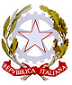 ISTITUTO COMPRENSIVO INTERPROVINCIALE DEI SIBILLINIdi Scuola Infanzia – Primaria – Secondaria di primo gradoVia E. Pascali,81 - 63087 COMUNANZA (AP)Tel. 0736 844218 – Fax 0736 846079Posta elettr. apic81300t@istruzione.it  - P.E.C. apic81300t@pec.istruzione.it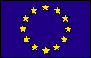 